          С 1 апреля 2021 года вступил в силу новый регламент сдачи экзаменов на получение водительских прав. 

           Согласно новому регламенту происходит объединение двух элементов экзамена- проверки первоначальных навыков вождения и вождения в "городе".            В отличие от предыдущего регламента, в новом отдельно описаны навыки, которые должен продемонстрировать кандидат в водители. Всего их 19, в перечень включены и те, что ранее проверялись на площадке: парковка задним ходом с поворотом на 90 градусов и параллельная парковка, остановка и начало движения на подъеме и на спуске.           Кроме того, кандидат должен уметь разворачиваться в ограниченном пространстве или при ограниченной ширине проезжей части с использованием движения задним ходом, проезжать регулируемые и нерегулируемые перекрестки, железнодорожные переезды, обгонять и опережать транспортные средства, а также перестраиваться на дороге с двумя и более полосами.           Еще одно из новшеств свежего регламента — появление штрафного балла для тех, кто едет слишком медленно. А если при этом экзаменуемый создаёт помехи другим машинам, то это уже 2 штрафных балла. 
        Данные изменения не так страшны, если ты выбираешь автошколу с качественным образованием и опытными инструкторами. 
         Поэтому, чтобы получить качественную начальную подготовку и не бояться езды в реальных условиях приглашаем граждан для обучения в ПОУ «Корочанская школа ДОСААФ России». 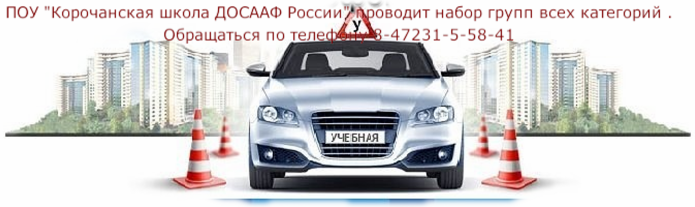 